Pracovní list: LIPIDYDoplň křížovkuTajenka:___________________________________Oleje jsou estery ….. a vyšších mastných nenasycených karboxylových kyselinLátky nerozpustné ve vodě jsou …..Tuk nacházející se v lebce vorvaně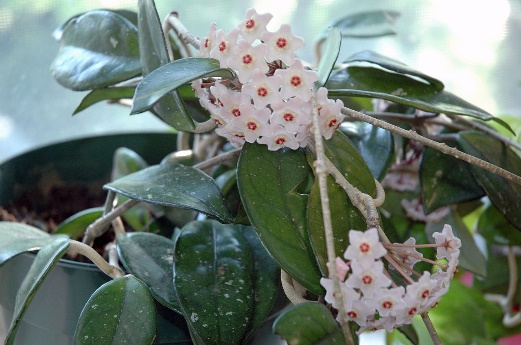 Reakce alkoholu a karboxilové kyselinyOleje sloužící k nátěru dřevaOleje jsou ….. lipidyHlavní složka detergentůLipoprotein na povrchu nervůNáhražky máslaNázev rostliny (viz. obrázek)Cytoplazmatickou membránu tvoří ….. dvouvrstvaVysvětli pojem z tajenky._________________________________________________________________________________________________________________________________________________________________________________________________________________________________Nakresli rovnici esterifikace tuků a nazvi produktGlycerol + kyselina stearové  _____________________Jaké 3 skupiny lipidů rozlišujeme? Napiš ke každé alespoň tři zástupce.Vysvětli:HDL ________________________________________________________________LDL ________________________________________________________________Nazvi co vidíš a obrázek popišNa obrázku je znázorněná ______________________________________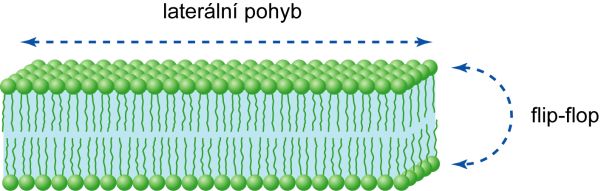 Jaké plní lipidy funkce? Vyberte správné odpovědi.zdroj energiedrobným bezobratlým usnadňují pohybpohyb buněkmechanická izolace tělatepelná izolace tělaochrana orgánůpřenos kyslíkuizolace buněkčištění krvetvoří zásobu vitamínůochrana buněkPracovní list:  LIPIDY            ŘEŠENÍDoplň křížovkuTajenka:CholesterolOleje jsou estery ….. a vyšších mastných nenasycených karboxilových kyselinLátky nerozpustné ve vodě jsou …..Tuk nacházející se v lebce vorvaněReakce alkoholu a karboxilové kyselinyOleje sloužící k nátěru dřevaOleje jsou ….. lipidyHlavní složka detergentůLipoprotein na povrchu nervůNáhražky máslaNázev rostliny (viz. obrázek)Cytoplazmatickou membránu tvoří ….. dvojvrstvaVysvětli pojem z tajenky.___ Nazýván také „žlučový tuk“. Nepatří mezi tuky, ale patří mezi steroidy. V těle je přenášen pomocí tzv. lipoproteinových částic. ______________________________________________Nakresli rovnici esterifikace tuků a nazvi produktGlycerol + kyselina stearové  __tristeroylglycerol __Jaké 3 skupiny lipidů rozlišujeme? Napiš ke každé alespoň tři zástupce.Vysvětli:HDL __ (hightdensity lipoprotein) cholesterol zanese do jater ke zpracování „hodný“__LDL ___(lowdensity lipoprotein) ukládá cholesterol v cévách „zlý“ ________________Nazvi co vidíš a obrázek popišNa obrázku je znázorněná __fosfolipidová dvojvrstva ________Jaké plní lipidy funkce? Vyberte správné odpovědi.zdroj energiedrobným bezobratlým usnadňují pohybpohyb buněkmechanická izolace tělatepelná izolace tělaochrana orgánůpřenos kyslíkuizolace buněkčištění krvetvoří zásobu vitamínůochrana buněk12345678910111GLYCEROLU2HYDROFOBNÍ3VORVAŇOVINA4ESTERIFIKACE5FERMEŽE6NENASYCENÉ7TENZID8MYELIN9MARGARÍNY10VOSKOVKA11FOSFOLIPIDOVÁTUKYOLEJEVOSKYMásloSádlolůjRybí tukOlivový olejSlunečnicový olejVčelí voskLanolínVosk z Aloe Vera